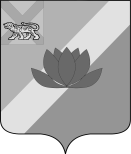 АДМИНИСТРАЦИЯ  ЛЕСОЗАВОДСКОГО ГОРОДСКОГО ОКРУГАФИНАНСОВОЕ УПРАВЛЕНИЕПРИКАЗ27.05. 2019 года                          	г.Лесозаводск                                         	               № 33На основании статьи 20 Бюджетного кодекса Российской Федерации,  приказа Министерства финансов Российской Федерации от 08.06.2018 г. № 132н «О порядке формирования и применения кодов бюджетной классификации Российской Федерации, их структуре принципах назначения»,  ПРИКАЗЫВАЮ:1. Закрепить за главными администраторами доходов бюджета Лесозаводского городского округа:988 Муниципальное казенное учреждение «Управление культуры, молодежной политики и спорта Лесозаводского городского округа» следующие доходные источники: 988 2 02 29999 04 0029 150 «Прочие субсидии бюджетам городских округов  (Субсидии из краевого бюджета бюджетам муниципальных образований Приморского края на обеспечение спортивным инвентарем, спортивным оборудованием и спортивными транспортными средствами муниципальных учреждений спортивной направленности)».    2. Довести настоящий приказ до Управления Федерального казначейства по Приморскому краю, Муниципального казенного учреждения «Управление культуры, молодежной политики и спорта Лесозаводского городского округа» в трехдневный срок со дня его подписания.3. Разместить настоящий приказ на сайте городского округа в трехдневный срок со дня его подписания.4. Настоящий приказ вступает в силу со дня его подписания.        5. Контроль за исполнением настоящего приказа оставляю за собой.Начальник финансового управления				   	          В.Г.СинюковаОЗНАКОМЛЕНЫ:Начальник отдела учета и отчетности					 С.В. Гранже Начальник бюджетного отдела						А.А. ГладкихО внесении изменений в состав закрепленных за главнымиадминистраторами доходов бюджета Лесозаводского городского округа кодов классификации  доходов бюджета Лесозаводского городского округа